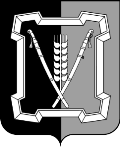 СОВЕТ КУРСКОГО МУНИЦИПАЛЬНОГО ОКРУГАСТАВРОПОЛЬСКОГО КРАЯРЕШЕНИЕ23 декабря 2022 г.                       ст-ца Курская	                                         № 472О внесении изменений в Положение о Ростовановском территориальном отделе администрации Курского муниципального округа Ставропольского края, утвержденное решением Совета Курского муниципального округа Ставропольского края от 20 ноября . № 48В соответствии с Законом Ставропольского края от 16 ноября .            № 81-кз «Об отдельных вопросах регулирования в области обращения с отходами производства и потребления», на основании  протеста на противоречащий закону правовой акт, внесенного прокурором Курского района Ставропольского края Барановым М.А. 21 ноября . № 7-102-2022,Совет Курского муниципального округа Ставропольского краяРЕШИЛ:1. Внести в Положение о Ростовановском территориальном отделе администрации Курского муниципального округа Ставропольского края, утвержденное решением Совета Курского муниципального округа Ставропольского края от 20 ноября . № 48, следующие изменения:1.1. Пункт 1 изложить в следующей редакции:«1. Ростовановский территориальный отдел администрации Курского муниципального округа Ставропольского края (далее - Отдел) является структурным подразделением администрации Курского муниципального округа Ставропольского края (далее -  администрация) и выполняет предоставленные ему полномочия на территориях населенных пунктов: село Ростовановское, хутор Веденяпин, хутор Дыдымовка, хутор Межевой, хутор Прогонный, хутор Пролетарский, хутор Труд Земледельца, хутор Широкий Камыш и земель, расположенных в следующих кадастровых кварталах: 26:36:010701 - 26:36:010709, 26:36:010101 - 26:36:010108, 26:36:010201 -26:36:010207, 26:36:010501 - 26:36:010507, 26:36:010601 - 26:36:010604, 26:36:010301 - 26:36:010306, 26:36:011001 - 26:36:011005, 26:36:011101 - 26:36:011103, 26:36:010801 - 26:36:010806, 26:36:010401 - 26:36:010408, 26:36:010901 - 26:36:010906.».1.2. Пункт 12.2 дополнить подпунктами «6» - «8» следующего содержания:  «6) участие в создании и содержании мест (площадок) накопления твердых коммунальных отходов, за исключением установленных законодательством Российской Федерации случаев, когда такая обязанность лежит на других лицах;  7) внесение предложений в схему размещения мест (площадок) накопления твердых коммунальных отходов и ведение реестра мест (площадок) накопления твердых коммунальных отходов;  8) организация экологического воспитания и формирования экологической культуры в области обращения с твердыми коммунальными отходами.».2. Настоящее решение вступает в силу со дня его принятия.Председатель Совета Курскогомуниципального округа Ставропольского края      А.И.ВощановВременно исполняющий полномочия главы Курского муниципального округа Ставропольского края, первый заместитель главы администрации                                           Курского муниципального округа Ставропольского края                                                                         П.В.Бабичев